         Destek Hizmetleri Genel Müdürlüğünün 23.02.2018 tarih ve 3907107 sayılı MEB Destek Hizmetleri Genel Müdürlüğünün  İş Sağlığı ve Güvenliği Mali ihtiyaçların Yönetimi  konulu yazısında belirtilen ve MEBBİS-Kurum Risk Değerlendirme İşlemleri-Kurum Risk Tabanlı Ödenek Girişi sayfasında aşağıda maddeler halinde belirtilen iş ve işlemlerle ilgili olarak açıklama gereği duyulmuştur.1- "MEBBİS-Kurum Risk Değerlendirme İşlemleri - Kurum Risk Değerlendirme" modülü içerisinde  yer alan her Risk girişinin Termin sürelerinin güncel olması sağlanmalıdır.       ( Termin: Belirtilen Riskin hangi tarihe kadar çözüleceğinin belirtildiği tarih ) 2- Sadece Risk Analiz Puanları (Risk=Olasılık x Şiddet) 15 ve 15'in üzerinde olan Risk girişleri için ödenek istenebilecektir.Risk değerlendirme tekniğinde  "15 ve 15 üstü Risk puanı" ciddi riskleri ifade etmektedir.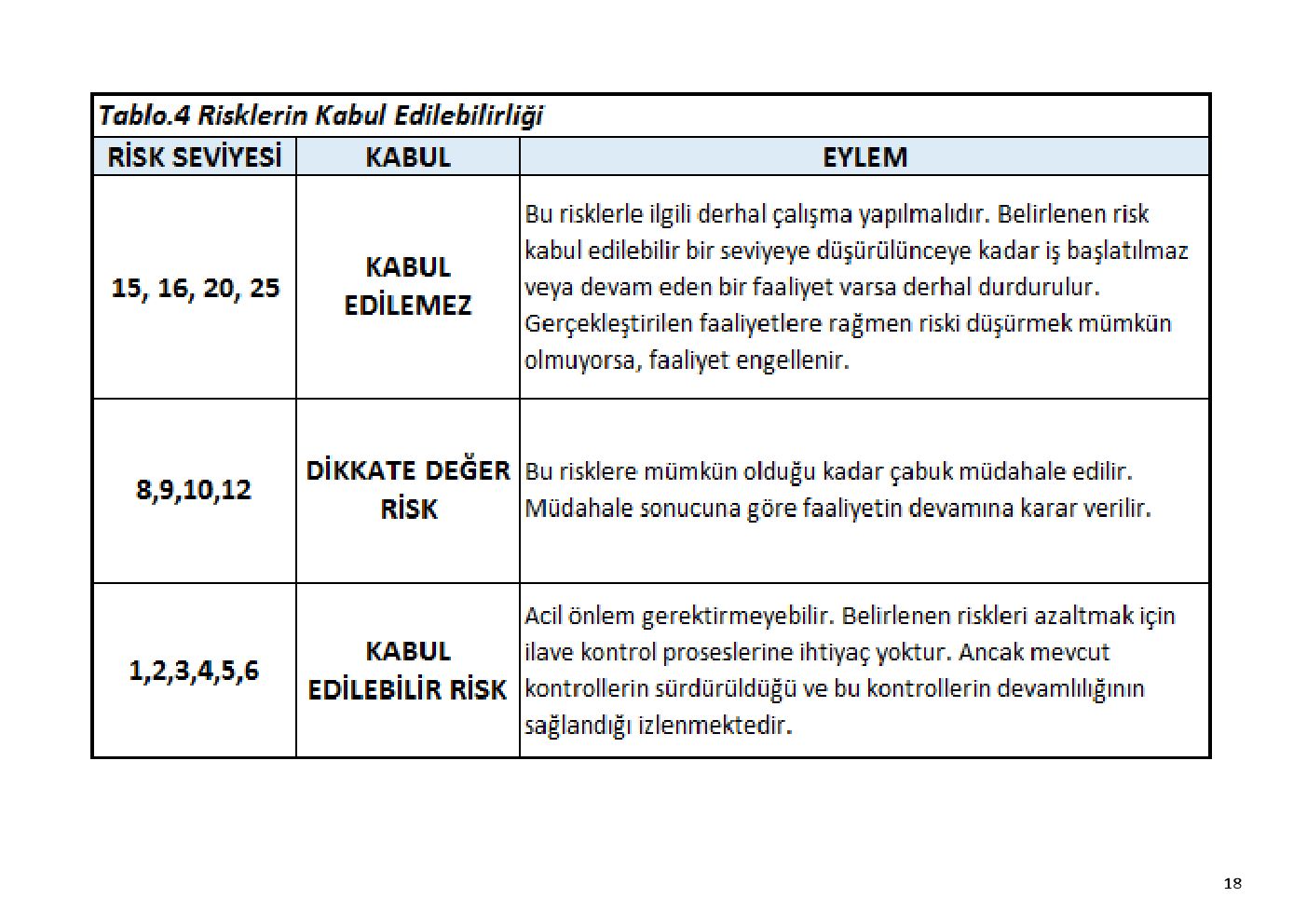 3-"MEBBİS-Kurum Risk Değerlendirme İşlemleri-Kurum Risk Değerlendirme" modülünde Risk Puanı 15 ve 15'in 'in üzerinde olan Risk Girişlerinin  "Kurum Risk Tabanlı Ödenek Girişi" alanında otomatik olarak görülmesi gerekmektedir.4- Kurum Risk Tabanlı Ödenek Girişi alanında otomatik olarak görülemeyen Risk girişi - Girişleri için, aynı Risklerle ilgili tekrar giriş yapılmasıyla  sorun çözülecektir.(Mebbis Risk Değerlendirme sayfasındaki  Yeni Butonu ile Risk girişleri yapılabilmektedir.)5- Ödenek talebinde bulunulacak Risk girişleri (15 ve 15 üstü Risk Puanı) ile ilgili olarak, Tahmini Bütçe Hesaplamaları için HYB (Hizmet Yeterlilik Belgesi) olan firmalardan Proforma fatura istenecektir.6- Firmalardan  en az 3 adet alınan Proforma faturaların  JPEG  formatında Kurum Risk Tabanlı Ödenek Girişi sayfasının sağ köşesinde yer alan  GÖZAT  butonu vasıtasıyla MEBBİS'e yüklenmesi sağlanacak, Ödenek Talep Gerekçesi alanı doldurulacak  ve  bu faturaların  birer  örneği, durumu anlatan  dilekçe ile birlikte  DYS ortamına konularak İlçe Milli Eğitim Müdürlüğümüze  gönderilecektir.7- Tüm bu işlemlerin sonunda  ilgili  Okul/Kurumun  "Risk Tabanlı Ödenek Girişi"  modülünde  herhangi bir eksiklik  olmaz ise  İlçe Milli Eğitim Müdürlüğü - İlçe İSG Büro Yöneticisi onayından sonra  işlem tamamlanmış olacak, İL ONAYI beklenecektir.Sandıklı İlçe Milli Eğitim Müdürlüğü  - İSG Büro Yönetimi